Дорогой памяти…Мой прадедушка Веснин Николай Фёдорович. Был призван на службу в 1940 году в возрасте 22 лет. Служил прадедушка в 10 западном стрелковом полку. В 1942 году, при обстреле наших войск фашистами в неравном бою прадед был ранен и позже госпитализирован с диагнозом контузия левой руки и ноги. Через 6 месяцев был выписан и признан не годным к прохождению службы. Больше он не вернулся на войну, но работал в родном городе.  У прадедушки есть медали, среди которых медаль Жукова. Прадедушка работал в городе Котельниче на птицефабрике. Не стало прадедушки в 1998 году в возрасте 80 лет. Я никогда не видел прадеда, но в нашей семье гордятся им и чтут память о нем.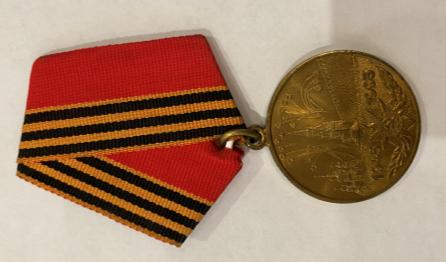 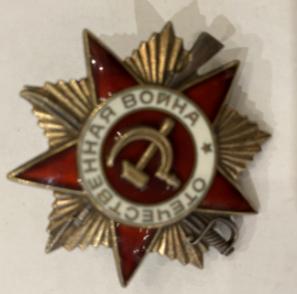 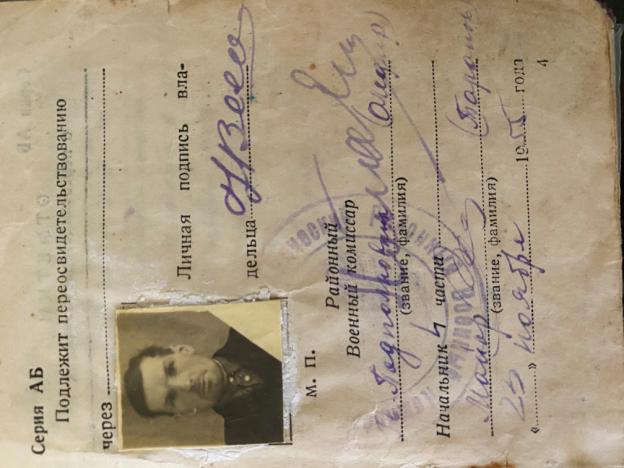 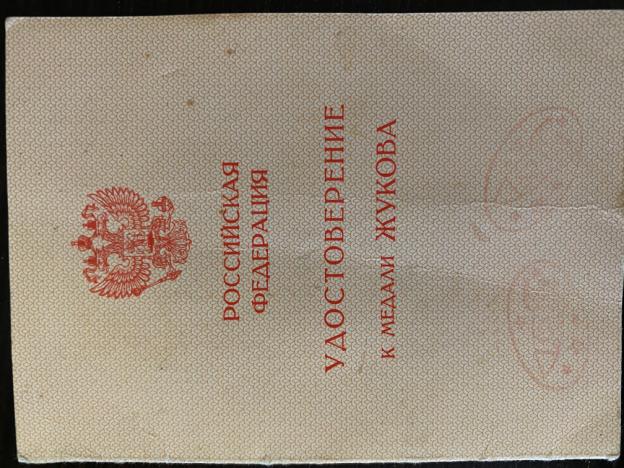 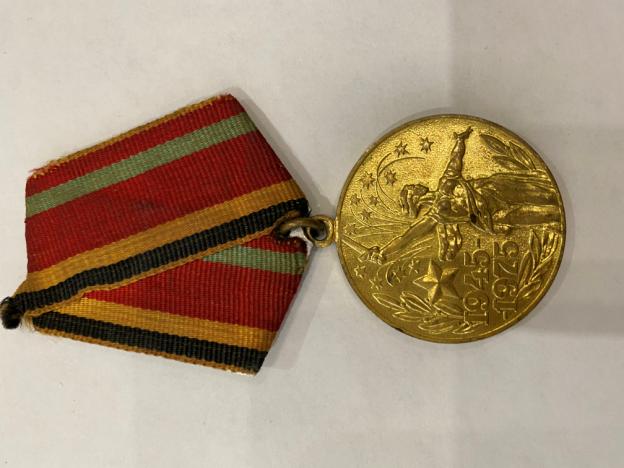 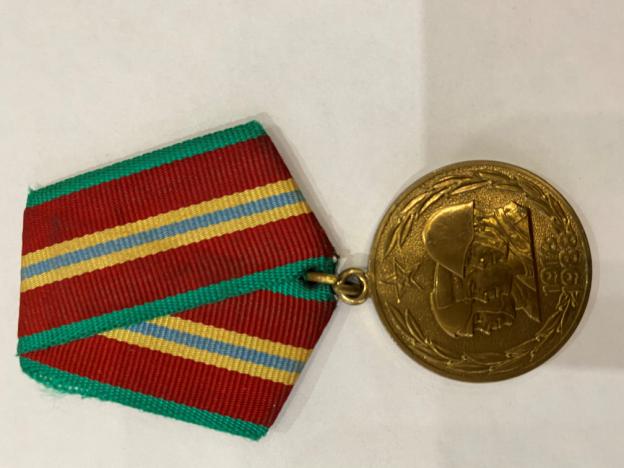 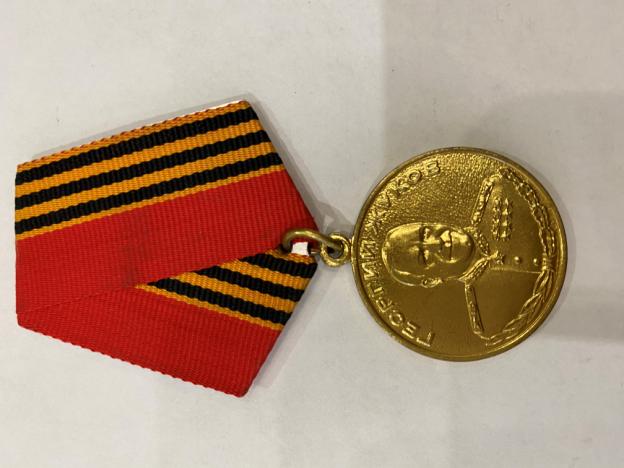 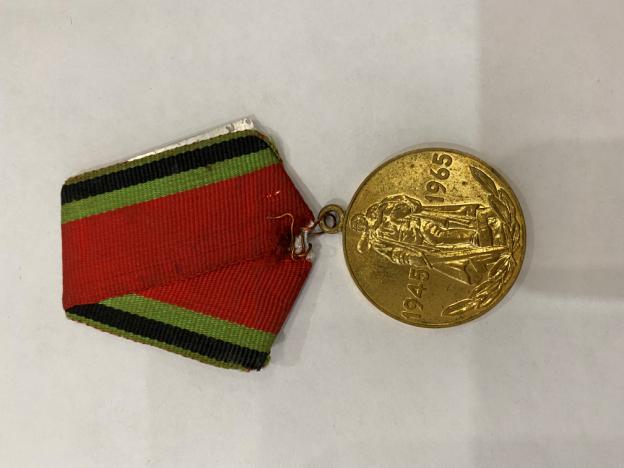 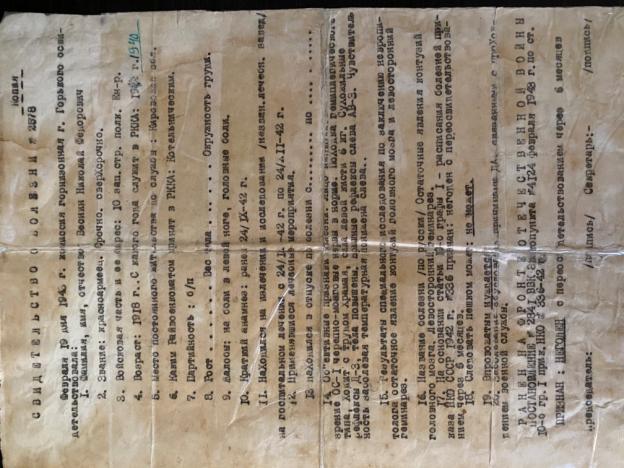 